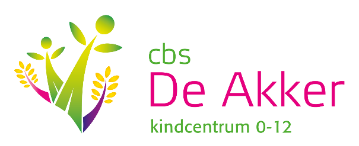 FORMULIER AANVRAAG VRIJSTELLING VAN GEREGELD SCHOOLBEZOEK
(artikel 11 onder f of artikel 11 onder g van de Leerplichtwet 1969)
Engelgaarde 317943 LD Meppel0522-251513directiekcdeakker@kindpunt.nlwww.kindcentrumdeakker.nlAan de directeur van Kindcentrum Cbs de Akker.Gegevens van de aanvrager (ouder/verzorger):
Voorletter(s) en achternaam:……………………………………………………………
Adres: ……………………………………………………………………………………..
Postcode/woonplaats: …………………………………………………………………..
Telefoonnummer: ………………………………………………………………………..
Gegevens van de leerling:
Voor- en achternaam: …………………………………………………………………..
Geboortedatum: ……………………………… Groep: .……………………………….
Voor- en achternaam: …………………………………………………………………..
Geboortedatum: ……………………………… Groep: .……………………………….
Voor- en achternaam: …………………………………………………………………..
Geboortedatum: ……………………………… Groep: .……………………………….
Gegevens van de kinderen die een andere school bezoeken:
Voor- en achternaam: …………………………………………………………………..
Geboortedatum: ……………………………… School .……………………………….
Gegevens van de aangevraagde vrijstelling:
Periode: van 				t/m 
Reden (gebruik zonodig achterzijde of bijlage):
Ondertekening ouder:
Datum:………………………………………….. Handtekening: ……………………….
Akkoord / niet akkoord directie Cbs de Akker:
Datum:………………………………………….Handtekening:…………………………...